GifTicket® Customer Flier Cut-Outs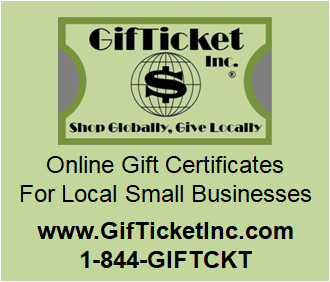 